INFORME MENSUAL DE MERCADOS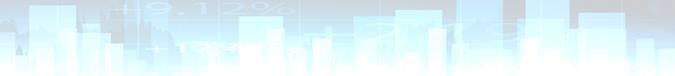 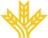  	CIERRE	MES	6M	1Y 	CIERRE	MES	YTD	1YIbex 35	7.366,8	-6,59%	-15,46%	-16,25%EuroStoxx 50	3.318,2	-5,66%	-22,80%	-18,03%Dax 30	12.114,4	-5,61%	-23,74%	-20,62%Cac 40	5.762,3	-5,92%	-19,44%	-11,62%Footsie Mibtel 40	20.648,9	-4,22%	-24,49%	-19,60%Footsie 100	6.893,8	-5,36%	-6,65%	-2,72%Swiss Market	10.267,6	-5,41%	-20,26%	-11,81%Dow Jones Ind.	28.725,5	-8,84%	-20,95%	-15,12%S&P 500	3.585,6	-9,34%	-24,77%	-16,76%Nasdaq Comp.	10.575,6	-10,50%	-32,40%	-26,81%Russell 3000	2.077,6	-9,40%	-25,48%	-18,83%Nikkei 225	25.937,2	-7,67%	-9,91%	-11,94%Bovespa	110.036,8	0,47%	4,97%	-0,85%MexBol	44.626,8	-0,65%	-16,23%	-13,15%La princ ipal sorpresa de la última reunión de la Fed no vino por la subida de 75pb, que ya estaba esperando el mercado, sino por la posic ión extremadamente hawkish que mostró la FED. El incremento de 100pb y 80pb en sus estimaciones para la tasa terminal de 2022 y 2023 ha sido un objetivo muy duro con un incremento muy notable respecto a las estimaciones previas, dejando asomar una tasa terminal para final de 2022 de 4,4%, y de 4,5-4,75% para 2023, así como una bajada limitada de tipos en 2024 hasta el 3,9%. Además la revisión de la estimación de la tasa de desempleo por encima del nivel psicológic o del 0,5% hasta el 4,4% es otro mensaje que muestra el camino hac ia una casi segura recesión, que el mercado rápidamente se ha apresurado a poner en precio. La primera reacc ión fue una fuerte ampliación de la parte corta de la curva americana ac entuándose la inversión de la pendiente 2Y/10Y, movimientos que se han ac entuado tendencialmente en las sesiones posteriores.  Elecciones en Italia.Tal como se esperaba, la coalición de derecha italiana, capitaneada por Giorgia Meloni del partido Fratelli de Italia, se ha impuesto en las elecciones para gobernar en el país transalpino los próximos años. El aspecto más relevante será la negociación de los presupuestos, en gran medida diseñados por Mario Draghi. De momento y en una primera fase, no se espera una reivindic ac ión de los aspectos fiscales más extremos recogidos en los programas de la coalición, que probablemente se moderen. La inclusión  de  un  nuevo gobierno de derechas al conjunto europeo, y además siendo Italia uno de los países pesados de la Unión, introduce un sesgo menos complaciente en las decisiones futuras y sac ude el tablero político europeo. La guerra continúa presionando.Tras realizar unos referendos muy polémicos y no reconocidos por la comunidad internac ional,  Rusia ha declarado anexionados los territorios de Donetsk, Lugansk, Jersón y Zaporiyia. Por otro lado, algunas averías en infraestructuras de gas, despiertan las sospechas de sabotaje. En todo caso, las posibilidades de alcanzar un alto el fuego en el corto plazo se complican. Los mercados energéticos siguen siendo una fuente de tensión global. Deterioro en UK.Un plan fiscal extremo presentado por el recientemente conformado gobierno británic o, que ha sido muy criticado por el FM I, ha ocasionado un deterioro muy relevante tanto de la Libra Esterlina como de la deuda pública británic a. El BoE tuvo que intervenir en el mercado hac ia final de mes para evitar un colapso del fondo de pensiones británico.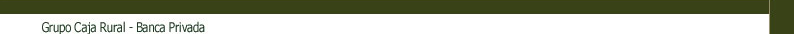 Fuente: Bloomberg y Banco Cooperativo Español- Gestión de CarterasGráficos de Mercado.Curva España mes vs mes.	iTraxx Core y iTraxx CrossOver.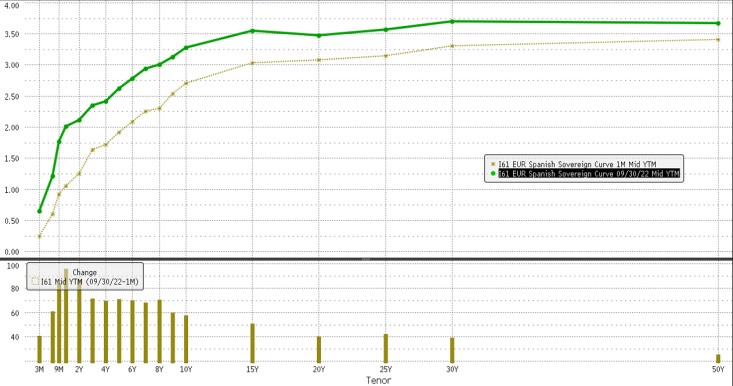 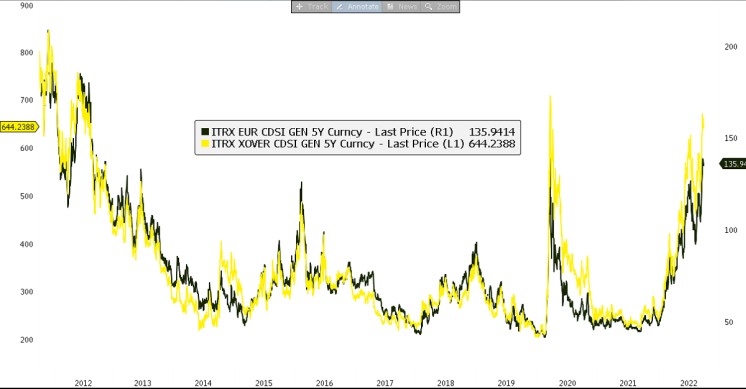 Diferencial bonos EEUU 10Y-2Y.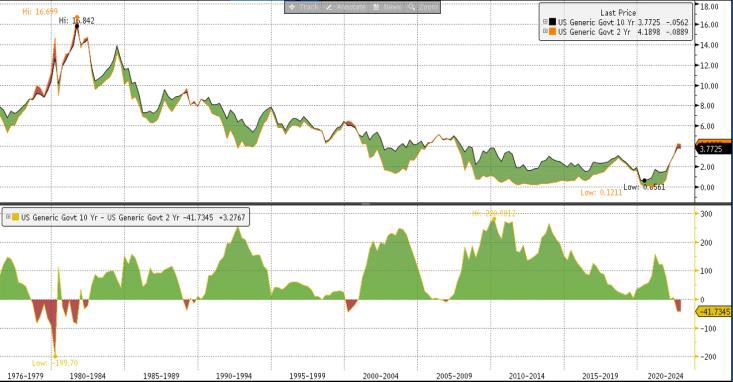 Fuente: Bloomberg y Banco Cooperativo Español - Gestión de Banca Privada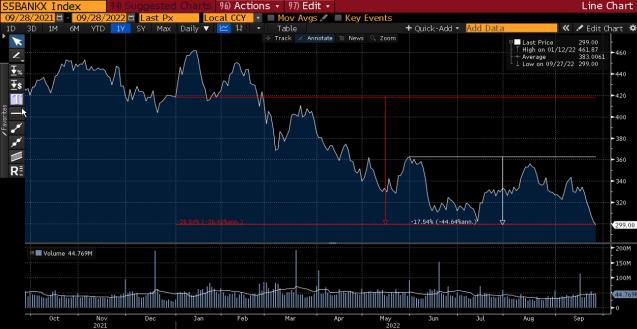 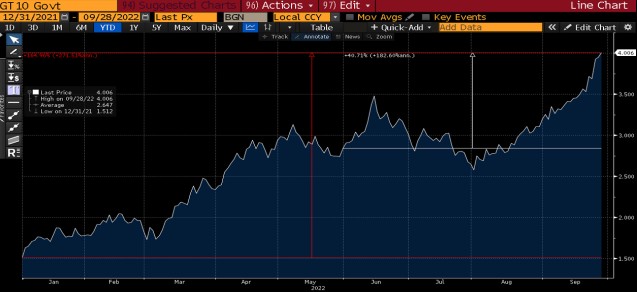 Principales índices bursátiles.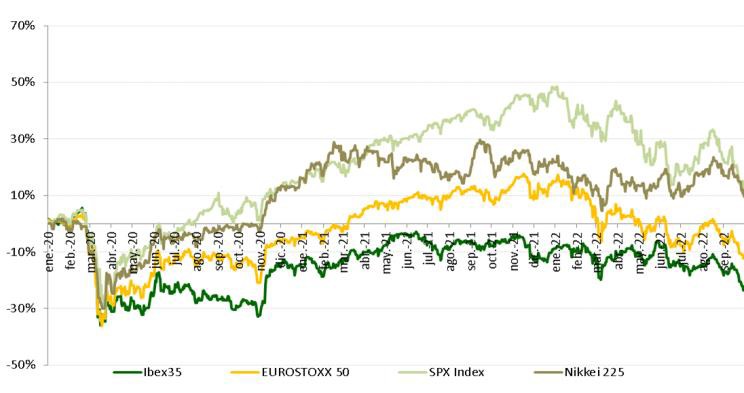  	CONSERVADOR  MODERADO    DECIDIDO          AGRESIVO 	RANGOS DE INVERSIÓN RV	0%-20%	20%-40%        40%-70%	65%-100% POSICIONAMIENTO	12,9%	26,8%	50,5%	81,0% 	*Escala del 1 al 5, siendo 1 muy negativos, 3 neutral y 5 muy positivos.EFECTIVO3Gob. Core EUR3USD3Gob. Periférica EUR3MATERIAS PRIMAS2RENTA FIJAGob. USA3Corp. IG3España3Corp. HY3Europa2Emergente2RENTA VARIABLEEEUU3Emergentes3ALTERNATIVOSAlternativos4Japón3Activos Reales3